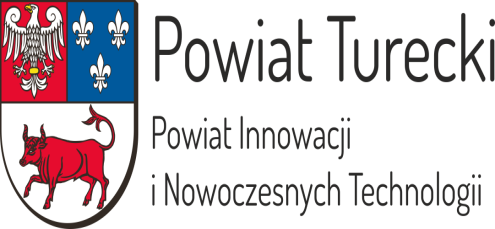 
KOMUNIKAT KOŃCOWY: 6-2018/2019POWIATOWE IGRZYSKA MŁODZIEŻY SZKOLNEJ  W DRUŻYNOWYM TENISIE STOŁOWYM DZIEWCZĄTPRZYKONA 10.10.2018Obsada sędziowska                                                         Koordynator Współzawodnictwa Sportowego Rafał Łukasik                                                                              Marek KujawaJakub PłóciennikMałgorzata KarbowaNagroda Starosty dla Najlepszej Zawodniczki Turnieju: Cichomska Anna SP BoleszczynAwans do Mistrzostw Rejonu  Konińskiego1.   SP BOLESZCZYN2.   ZSP SŁODKÓW  SZKOŁA IMIĘ NAZWISKOWYNIKI WYNIKI WYNIKI WYNIKI WYNIKI WYNIKI    MIEJSCESP GALEWBukowska Klaudia66SP GALEWKozioł Roksana66SP GALEWPtasińska Wiktoria66SP BOLESZCZYN Cichomska Anna1SP BOLESZCZYN Pakuła Agata1SP BOLESZCZYN 1SP KOŹMINGauden Julia5SP KOŹMINGruchot Emilia5SP KOŹMINŚmiglewska Inga5SP 4 TUREKPastuszka Gabriela7SP 4 TUREKSzewczyk Patrycja7SP 4 TUREKSzymańska Wiktoria7G.PRZYKONAWudarska Natalia4G.PRZYKONAWudarska Paulina4G.PRZYKONA4ZSP SŁODKÓWJońska Karolina2ZSP SŁODKÓWDerucka Małgorzata2ZSP SŁODKÓW2ZSP PIEKARYDębowiecka Aleksandra3ZSP PIEKARYKażmierczak Sandra3ZSP PIEKARYKominiarczyk Natalia3